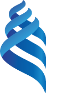 МИНИСТЕРСТВО ОБРАЗОВАНИЯ И НАУКИ РОССИЙСКОЙ ФЕДЕРАЦИИФЕДЕРАЛЬНОЕ ГОСУДАРСТВЕННОЕ АВТОНОМНОЕ ОБРАЗОВАТЕЛЬНОЕУЧРЕЖДЕНИЕ ВЫСШЕГО ОБРАЗОВАНИЯ«Дальневосточный федеральный университет»ШКОЛА ПЕДАГОГИКИКафедра образования в области романо-германских языковИНФОРМАЦИОННОЕ ПИСЬМОКонкурс эссе «История и современность британских университетов»Уважаемые школьники и студенты!В рамках российско-британского Года науки и образования приглашаем Вас принять участие в интернет-конкурсе эссе на тему «История и современность британских университетов», который состоится на базе Школы педагогики ДВФУ (г. Уссурийск) с 18 по 20 декабря 2017 года.К участию в конкурсе приглашаются учащиеся средних, средних специальных и высших учебных заведений (без возрастных ограничений).Для участия в конкурсе необходимо зарегистрироваться на Образовательном портале Школы педагогики ДВФУ по адресу http://tp.uss.dvfu.ru/ В разделе «Мероприятия» выбрать папку «История и современность британских университетов», заполнить Анкету участника и загрузить свой авторский материал.Материал и заявку также можно выслать в оргкомитет конкурса по адресам: trubich@mail.ru Трубич Ольга Анатольевнаprokopenkoalexa@gmail.com Прокопенко Александра ВячеславовнаВ электронном варианте заявка и конкурсная работа оформляются отдельными файлами и озаглавливаются по фамилии автора, например: «Эссе_Иванов.doc/docx», «Заявка_Иванов.doc/docx». В заявке необходимо указать ФИО участника, место учебы, адрес электронной почты, необходимость сертификата участника и/или сертификата руководителя и почтовый адрес для отправки сертификатов.Форма заявкиТребования к конкурсным материаламМатериалы принимаются до 17 декабря 2017 года. Подведение итогов состоится 20 декабря 2017 г.Все материалы, соответствующие заявленной тематике и оформленные в соответствии с требованиями, будут выложены на официальном сайте конкурса и доступны для обсуждения. Эссе можно озаглавить по своему усмотрению, но обязательно остаться в рамках предложенной тематики.Уникальность текста эссе проверяется программой SafeAssign.Рабочие языки – английский, русский.Структура эссе1.	Введение. На данном этапе необходимо сформулировать проблему и свою точку зрения на эту проблему.2.	Основная часть. Данная часть содержит аргументы автора в поддержку своей точки зрения, подкрепленные развернутыми логичными доказательствами, примерами. Необходимо также обозначить противоположную точку зрения и свое отношение к ней. Каждый абзац эссе должен содержать лишь одну законченную мысль.3.	Заключение. Краткое изложение основных идей эссе в 2–3 предложениях, формулировка выводов.Требования к оформлению творческих работобъем работы 250 слов;шрифт Times New Roman, кегль 14;межстрочный интервал одинарный (1,0);поля 2,0 со всех сторон;абзацный отступ 1,25;программа Microsoft Office Word 1997–2003, 2007, 2010;заголовок работы набирается прописными буквами, выделяется полужирным шрифтом и выравнивается по центру страницы;текст работы выравнивается по ширине;автоматический перенос в тексте работы обязателен (за исключением заголовков).Образец оформления творческой письменной работыФИО участникакласс / группа, место учебыгород, странаРуководитель: уч. степень, ФИОдолжность, место работыгород, странаРАБОТУ МОЖНО ОЗАГЛАВИТЬ ПО СВОЕМУ УСМОТРЕНИЮ,ОБЯЗАТЕЛЬНО ОСТАТЬСЯ В РАМКАХ ПРЕДЛОЖЕННОЙ ТЕМАТИКИТекст текст текст текст текст текст текст текст текст текст текст текст текст текст текст текст текст текст текст текст текст текст текст текст текст текст текст текст текст текст текст текст текст текст текст текст текст текст текст текст текст текст текст текст текст текст текст текст текст текст текст текст текст текст текст.Критерии оценки эссеСоответствие структуре эссе.Раскрытие темы в соответствии с поставленной проблемой.Разнообразие словарного запаса и грамматических структур.Умение использовать языковые средства в соответствии со стилем.Победители определяются по итогам работы экспертной комиссии. Лучшие творческие работы будут награждены дипломами.Организационный взнос за участие в конкурсе не предусмотрен. Желающие могут заказать сертификат участника и/или сертификат руководителя бесплатно.Рады сотрудничеству!!!Ф.И.О.Место учёбыСертификат участника (да/нет)Сертификат руководителя  (да/нет)Адрес эл.почтыПочтовый адрес (в случае пересылки сертификата)